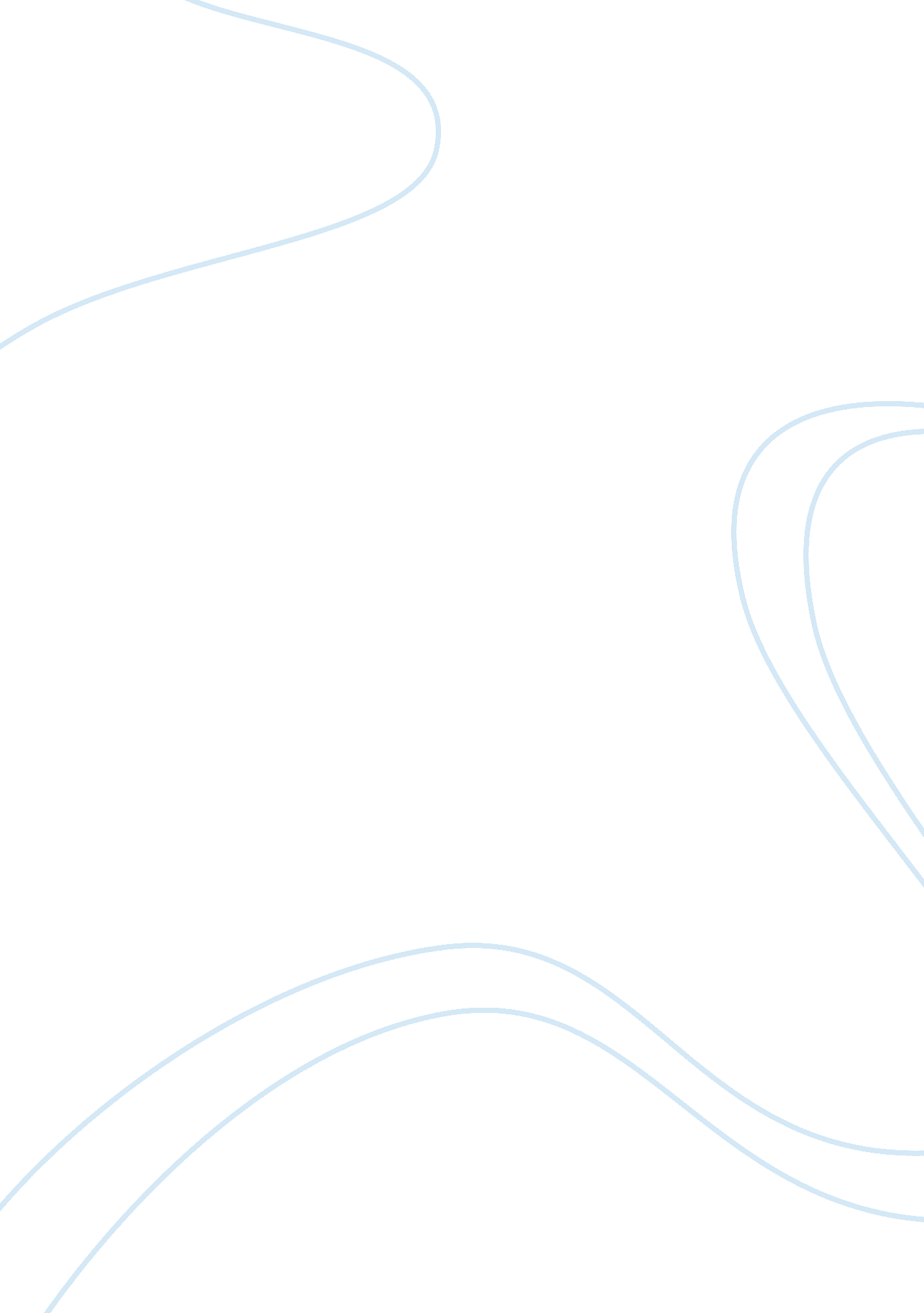 The concept of an indian middle class sociology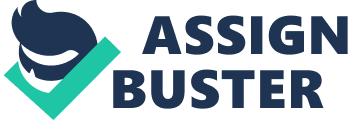 Is there something called the Indian Middle Class? How does this manifest in mundane India? Illustrate this from Mother Pious Lady Reference? Indian in-between category ; is it a group or a phenomenon. Who are the people who form the Indian in-between category, what are their civilization. The Indian center category has grown from a minority in pre-independence epoch to a huge bulk taking the clasp of the whole state and playing a major function in driving it towards development. The book ‘ Mother Pious Lady ‘ by Mr Santosh Desai portrays the Indian in-between category in vivid inside informations. The undermentioned authorship takes the headers of the book and attempts to explicate Indian in-between category with illustration from the book. I have tried covering the subjects which I was able to link to. Economic reform has provided the Indian in-between category the most needed the release in footings of populating life to the most. There has been a changeless displacement in the cultural mark and symbols adapted through ages. Disappearance of miss ‘ s hog tail, freedom of mobility through scooterette, supplying the seniors their ain infinite of life, telecommunication development, detonation in the rider auto section, altering vesture form are few of the seeable forms in society. Girl ‘ s pony tail were a symbol of coveted feminine reserved nature which has seen a alteration both in length and its handling. The shortening of hair gives a miss a sense of personal control displayed metaphorically. The scooty revolution has helped the female to spread out her boundaries without being dependent on any household member supplying her a sense of independency. Even the auto owned has seen a displacement towards accommodating more compact autos. The recent displacement from gasoline to electric and LPG based autos non merely signifies the alteration in attitude towards efficiency but besides the impulse to maintain up technologically. Dhoni has been one the true in-between category iconic figures which has altered the manner Indian see a little town male child. The ‘ can bash ‘ attitude along with the deficiency of fright of failure and heedlessness of hierarchy has been the ground behind success of Dhoni. Any Indian in-between category can pull inspiration from him in the manner towards covering with force per unit area and executing without fright of failure. The addition in disposable income has led to the alteration in attitude towards life, attitude towards nest eggs. The Indian in-between category is non afraid to take hazards in life to acquire a bigger return. He is in changeless hunt of avenues of doing money. An age where money has its ain linguistic communication, and the individual in ownership of money is in ownership of power. It has become the beginning of energy which drives the full economic system, of which Indian center category has played the most of import function. Arrange matrimony in a typical in-between category households is still non openly accepted, grounds may be penchant for same caste bride which may non be guaranteed in love matrimony. It may besides be due to strangeness or non being comfy to other caste imposts being brought and practiced in one household. Arrange matrimony is non seen as matrimony of two persons but two households as good. The thought of prospective bride and groom to cognize each other before matrimony is non given penchant as the usage of these persons holding the luxury of disbursement clip together is rather rare in any joint household. Besides, the social force per unit area is besides a large factor which forces one to look into same caste bride or groom. The precedence of choice bride or groom besides is rather typical in in-between category household and exchange of dowery which comes as unexpressed bundle plays a major function in this determination. The instruction making in higher of applied scientist or physician may bring plenty dowery to prepare household to cover about all the household members lifetime outgo. Its agreed that many a times this money merely changes manus in instance the same household has a miss to be married off. All these factors does n’t supply the luxury to put the freedom to take the bride in the manus of the prospective groom himself. The power to take the household needs to be closely guarded and the sense of freedom even necessitate to be made to felt to the groom. Besides, the usage of fixing and fiting kundli of prospective bride and groom to officially accept matrimony proposal besides affects the determination. The determination to travel against the household ‘ s belief of get marrieding person who technically does n’t fit on paper may take to societal privacy. ‘ The present has become hapless index of the hereafter ‘ indicates that current repute, social position, household credence takes penchant over the prospective hereafter of those two persons populating together merrily. The in-between way of arranged love matrimony seems to supply the best possible solution in the current in-between category society. It comes with best of both the universes. Even though, this may non be go oning at an encouraging degree provides adequate encouragement to other households to seek to accommodate for the benefit of those two persons in inquiry. Other ground for farther credence of this phenomenon is the tendency of turning figure of atomic households. The tradition of freshly wed bride to remain with the household is going less frequent, taking to supplying both the persons to get down their life with their ain regulations. The importance given to the caste is besides diminishing due to importance given to education making and economic position in the society. The kernel of in-between category can be genuinely experient while going across state via any agencies be it develop, coach, jugaad or be it airplane. Out of all these agencies Train decidedly displays the in-between category in true sense. Indian Railways carries 1000000s of Indians largely in-between category people through length and comprehensiveness of this immense state on a day-to-day footing. A typical in-between category rider takes a train journey non merely as travel but as ritual. He is worried about the co-passenger ‘ s finish more than his ain. The train coupe forms a perfect blend of many civilizations and their patterns. It is clearly seeable during the meal clip. Any Gujarati household travels in a group of min 4-5 members with a overplus of nutrient assortments in their stock. The rite of cutting and fixing salad, fixing for the repast by set uping the home bases and puting out the pre made nutrient contents. The day-to-day modus operandi of holding day-to-day repast is still maintained irrespective of the topographic point they may be. After Gold, likely Stainless steel is the metal which places itself extremely in the life of typical Indian center category household. The metal is a dependable bearer of memories. It stands for pride, trust and confidence. Stainless steel makes its presence really high in day-to-day life of in-between category household through vass, utensils. It is the true representation of aspirations of in-between category household, to be able to reflect even after being put to prove on a day-to-day footing. It serves to public-service corporation to max. But due to recent coming of polymer engineering and station liberalisation epoch, Stainless steel is being easy being replaced by more cheaper and easy replaceable elements like plastics, aluminum. This tendency non merely displays the altering attitude of the in-between category towards day-to-day life attack. There has been a changeless displacement from demand for length of service, lastingness to options which would function the public-service corporation at best monetary value. This alteration is apparent of the fact of the fast altering life, non belief in long standing committedness. Ease of fabrication, handling, disposal, multi public-service corporation and economic system of usage Need for Communication topographic points itself on a really high graduated table for any Indian, specially a in-between category household. The impulse to remain connected through any possible agencies forms a strong bond among geographically dispersed and settled of the community. Even Post card saw its development in the signifier of launch of competition post cards, travel post cards etc, which formed an of import portion of a typical in-between category household. Post card, in pre telecommunication epoch, was the perfect bearer of messages which contained message non for persons but for the whole household from another household as such. Post card was like the facebook wall for the whole household. After the coming to telecommunication epoch, the easiness of message transmittal was shifted to audio content from textual content. But the current displacement to electronic mail or electronic mail has detached the spirit of composing missive to approach and dear 1s. Its good acknowledged that it has made life simpler, but the displacement from paper missive to electronic mail has shifted the missive merely as purpose. Middle category is best known for its ability to stand out at the clip of scarceness. The anchor of this effort comes from the civilization of remaining in joint households. Joint household is a true representation of Marxist institute where the fruits of labor of the household is every bit shared among the members. The belief in sharing everyone mercenary belongings among the members gives it a strong sense of binding. Every member works for the household non for his ego person. But, there has been a changeless eroding in the construct of life through sharing. This is clearly apparent in the lifting struggle in land claiming issues in joint households. The changeless displacement from joint to atomic households, changeless motion of households from rural countries to urban countries, lifting life costs and at the base of all the altering attitude of in-between category towards populating through sharing has led to this petroleum alteration. Summer interruption was normally associated with long interruption from school, summer vacations and trip to either native topographic point or to a vacation finish with the household. It was a clip to pass quality clip with our close and beloved 1s. It was a clip to take up some avocation at leisure be it reading cartoon strips, take up picture or music categories. But the true kernel of the interruption was that it provided an chance to link to our existent ego, to our topographic points and civilization of beginning. It was a clip to see the new, refuel with fresh alteration of much needed air. There has been a changeless displacement in the attitude of in-between category towards the summer interruption as good. The displacement from leisure disbursement to clip to more serious manner on battle has been created due to constant equal force per unit area and to turn out oneself distinguishable from the batch. The mushrooming of summer cantonments for kids for athleticss, music and humanistic disciplines categories is non due to self involvement of kids as such but besides to fulfill the aspiration of typical in-between category parents to see their kids develop a multi faceted personality. Mother ‘ s function is universally given the top precedence in any human being relationship pyramid. Indian Mother plays an even more of import function in any in-between category household. Gender Role of female parent is really outstanding in a in-between category household. She is the individual responsible for adhering the household, its wellness and even for reding. She plays multiple functions in a household with varied duties. She is the 1 who is more daunted about her boies exams. She portrays the true values of in-between category through her aspirations for the household at the cost of giving her ain life. The affinity of a typical in-between category household with white fabric reflects its aspiration degrees of acquiring noticed in the society. This portrays the impression of pureness in the epoch of corruptness. The parallel of use of ultramarine on white fabric is clearly with thin movie of elect civilization which every center category aspires to be a portion of. Ultramarine really does n’t assist in whitening the fabric but merely provides a bluish coat to cover up the existent spots of xanthous soil resting on the fabric. It signifies the changeless impulse of Indian in-between category to stand apart, its changeless impulse to stand out through uninterrupted test. The recent adaptation of dye based cloth dye from ultramarine depicts a alteration in clip. The spike in demand of English medium school for in-between category and tie ining kids instruction with English displays the attitude towards thin movie civilization to conceal their true image. The compulsion with order and subject is a typical feature of Indian in-between category. The sense of belonging is one of the inexplicit demands of the Indian in-between category. Well creased and Fe apparels are one of the symbols used to beef up the demand for order. It gives them the strength to contend against the pandemonium of nature. Straight Line represents their victory of humanity. In the pre-liberalization epoch when people were non enduring from ADD ( attending shortage upset ) , people had graphic agencies of amusement runing from java house debating, fishing, going or be it sitting idle with friends with corner tea stores and holding friendly confab. Even the perceptual experience of sing something in gesture could be termed as amusement. Here the house window played an of import function in opening. It was the theater of our imaginativeness which would allow your creativeness do the speaking. The recent enlargement in the media sphere has increased the options of amusement but besides reduced the involvement in the outside existent universe. The function of window has changed from taking involvement in existent universe to sequestering oneself from the society. The rite of sing our relations and close and beloved 1s without pre-announcement and even without a intent was a common wont among in-between category households holding geographically scattered members. Even the intent of the visit was non of import. But late due altering relationship among people and with turning one-dimensionality among it, the visit is associated with a intent. Even the credence of United Nations announced visit are non welcomed. The grounds of the tendency can be changing runing from bettering communicating engineering to shrinkage of household size to steeping oneself in their ain word. One topographic point where the true in-between category can be found congregation is the 4 pages of hebdomadal matrimonial ads in day-to-day newspapers. The ads are structured as per the caste demand. The topographic point becomes the selling platform where boxing the person in the signifier of few highlighted good seeked off words becomes the success standard of happening any mate through those ads. A typical in-between category arranged matrimony does n’t takes topographic point between persons but between the households and in turn their relations. It does n’t stay an event impacting 2 persons but goes far beyond. The typical in-between category phenomenon of intra caste matrimony even at the cost of non happening suited bride/groom can hold unwelcomed consequence. It non merely affects those persons but besides the society. This threat can merely be dealt with if the precedence of suitableness for spouse choice is shifted from caste to their personal attitude matching. Any vehicle which is typically associated with a in-between category household has to be a scooter. A scooter is parallels to a mule ; comparable in strength and obeisance for burden passenger car. A vehicle supplying mobility with multi public-service corporation and an aura of safety around it was the perfect comrade of any Indian in-between category household. Scooter portrays the in-between category character to flawlessness. The ability of carry individual good above rated figure and weight, the ability to transform from people carriage vehicle to goods bearer in both front compartment and side deck, ne’er inquiring for care and supplying the security of spare wheel made it the most suited vehicle on Indian roads for any in-between category household. Auto jinrikisha has been an built-in portion of our lives which provides individualized going manner at near low-cost monetary value. Auto jinrikisha was a vehicle which provided freedom from delay for public conveyance and provided door to door connectivity. The vehicle was a true image of the turning aspirations of the Indian in-between category supplying them the much needed distinction in footings of image perceptual experience. The vehicle itself was positioned between the low-cost but non comfy manner of transit, ie 2 Wheelers and un-affordable 4 Wheelers for a typical in-between category. Of late due to bettering public transit in metropoliss and increasing menus of car conveyance, there has been a displacement towards other manners but car jinrikisha is here to remain to its USP. In the pre-liberalization epoch, purchasing of any family contraption was an juncture in itself. The long term association with the contraptions bought made it even further a particular juncture. The contraptions ranged from Television, electric refrigerator, Tape recording equipment, scooter, cooker, run uping machine etc. The contraption about became a portion of the household itself with particular managing attention taken attention by the caput of the household. The Television remote was the power Centre which needs to be wrapped in polyethylene and handled merely under guided supervising. Of late with the coming of consumerism and even increasing contraptions purchasing and replacing rate, the importance of any contraption has reduced drastically. The function of contraption has shifted from being centrally used by the household to personalized use. The construct of individualized contraption for every member of the household be it nomadic phones, music systems or even vehicles has reduced the emotional elements attached with the contraption. The behavior has changed from fix outlook to interchange outlook. This has farther reduced the demand for caring for the contraption as the life rhythm of the engineering considered upto day of the month has besides reduced drastically with new theoretical accounts being churned out every few theoretical accounts with better and improved characteristics. The medical service was and is still considered luxury for many strata of our society. The affordability and impressions attached with medical service and physician are still foreign in many parts of the society where the exclusive duty of the household wellness either lies in the custodies of God or local medical specialty practicians. But in other good off topographic points physicians are about following to god. The typical Indian in-between category finds itself stuck between the affordability factor and belief factor. Of late a typical Indian in-between category attempts to over smart the well trained physician through primary research on cyberspace. To him the advice given by an unknown on cyberspace entreaties to him with greater truth factor than the advice given to him by physician. Radio was a really strong adhering medium in pre Television epoch linking people from across the geographics, business etc. There has been a changeless displacement in the methodological analysis of popularity computation of vocals. Not merely wireless but besides Television has been affected by the consumerism. The method of popularity is non merely based on creative persons public presentation but besides on the no. of sms send during the event. The Indian in-between category is an upfront participant in the epoch of consumerism. The power of voting for their favorite performing artist has engaged the in-between category into of all time longer engagement and increased its trueness for the event. A typical Indian in-between category finds pleasance in seeing person likewise executing good and come oning in the event. Cinema is seeking to court the in-between category by supplying much demand sole comfort through assorted category in shows. Typical Indian street nutrient is a traveling map of Indian civilization whether you eat paani poori or idli dosa or Chinese. Its a topographic point where hygiene is typically unmarked and is subsided by gustatory sensation. Its a topographic point for any typical Calorie witting person to indulge and bury about excess Calories. Its besides a topographic point where people across faith, caste and race are binded without issues. American indians love their film and Songs and heroes are an built-in portion of it. Of late, there has been a changeless displacement from emotion based poetic vocals to meaningless vocals which are acquiring more encouragement from the society. Society does n’t hold the quest for intending through vocals any longer, grounds may be varied. May be the in-between category does n’t come to cinema any longer as a issue solver but as a mere entertainer. Cinema provides them escape from day-to-day life issues for a twosome of hours. And that ‘ s the ground, people look up to today ‘ s heroes as mere prototype of excess. The demand of the hr is to promote the existent heroes to convey alteration in the society. Middle category demand to lift to true gallantry, be it being entrepreneur ; assisting generate occupations, generate income for people, be it working for social development. Indian in-between category is obsessed with power which truly comes difficult and short lived at times. The phenomenon is clearly apparent in political hierarchy, power associated with official autos, its ruddy Sirens, the issue associated with security frisking. The grounds may be in the civilization ‘ s credence of power distance, the demand to demo power at manus to society to derive importance. PSUs were set with head set of socialism, but seemingly they are the power house of the Indian industries. This scenario has been invariably switching due to increasing entry of MNCs in India who preach precisely the opposite with its level office construction, its unfastened door policy, its transparence, its precedence to public presentation over age based senior status etc. Film, political relations and corporate are biggest establishments supplying transportation of bequest through free transition of the wand to their following coevals. License raj period was a black epoch where 1 ‘ s ability to last straight depended on the bureaucratic contacts he/she had. The Indian in-between category was a complete misfit in this zone. The scene is besides altering fast due to increased concern over the company ‘ s public presentation even at the cost of wand traveling to an foreigner tantrum for the function. We need to watch for similar occurrences in political relations every bit good. Indian in-between category are the true bearers of ancient Indian civilization in today ‘ s Indian civilization. This is represented clearly in the nutrient and our being around it. The nutrient acts as the Centre of our being and stomach the place of our psyche. Food may be the barometer of our lives. The grounds could be due to in-migration of varied civilizations in India through ages, supplying an enriching mix of nutrient civilization. One of alone signifier of nutrient helping can be found in Thali. It forms a alone contrast with the western nutrient civilization of functioning nutrient in additive classs. The nutrient itself is arranged all a clip supplying the cognoscente the option of choosing his class order consequently. The ground why we enjoy Thali may be due to our happening pleasance in pandemonium. Another, interesting nutrient signifier Internet Explorer Pickle forms a cardinal portion of a typical in-between category diet. Pickle tries to continue its ingredient in interesting signifier. It acts like the civilization distillation. The handiness of thali nutrient in eating house and pickle available in jars in retail shops reflect the alterations in society. The feverish and fast traveling life style in urban countries does n’t supply an chance to households in either prosecuting in pickle readying at place, neither do they happen clip to hold repasts at a clip with the whole household at one time. Even the nutrient wonts have seen changeless alteration from Indian nutrient to western nutrient. The demand to hold the nutrient on the move has seen displacement in nutrient and catering civilization. American indians have ever felt fuzzy in declaring their love towards their loved 1s and the construct of showing oneself through words, twenty-four hours jubilation etc was of foreigner in nature. With liberalisation and acceptance of western civilization, there has a changeless displacement towards need for verbal and ocular look of love and attention. The growing of cards civilization in signifier of Archies, Hallmark etc. , jubilation of male parent ‘ s twenty-four hours, female parent ‘ s twenty-four hours, and even valentines twenty-four hours has come under accepted and much needed norms. The major grounds may be increasing spacial, cultural and coevals spread among the household members. The in-between category in the tally to maintain up with the society has replaced bhai dooj with brother ‘ s twenty-four hours, the day-to-day expressed soundless attention with valentine ‘ s twenty-four hours, the parental regard with male parent ‘ s twenty-four hours. The ground could be the demand to do every juncture large and ground to observe with public show. The love in some instances may besides be weighed in footings of the value of the gift exchanged. The Indian in-between category compulsion with English is non a new phenomenon, whether in the signifier of English pet names, compulsion with English medium schools, the impulse to pass on in English. This market is really good served by the turning tutorial categories assuring to learn English in 30 yearss. Even though the inordinate compulsion has led to corrosion of native Indian civilization but it besides has a Ag liner along with it. The dining IT outsourcing industry has been successful majorly due to the proficiency achieved by Indian in-between category to international acceptable criterions which has led to gap of occupation skylines for many. The Indian in-between category believes in sharing and life, but sometimes at the cost of others incommodiousness. This is clearly apparent in the losing Mobile etiquettes, throwing refuse in public topographic points, listening Television at place at full volume. The deficiency of demand to esteem others infinite may be the result of the feeling of one with the society. This seem an issue of small relevancy but with times there arises the demand to educate people about esteeming for others experiencing and infinite necessity for peaceable coexistence. Few rites find curious version in typical Indian in-between category society. The traffic system portrays a system of pandemonium working absolutely in harmoniousness. Every driver has his ain significance of traffic regulation, he drives focused merely on his aim. The myopic nonsubjective acquiring in front of others even at the cost of making traffic jam subsequently. Honking is used for power show with safety put to backseat. Indian traffic is a perfect smaller version of Indian in-between category civilization. Many metropoliss operate with no traffic signal nor with traffic police officers, which display about as if by magic the understanding amongst automobilist. Indians ever happen difficult to follow regulations carved by person else but are ever disposed to organize their ain. The regulations are at that place to be dead set which is apparent in the manner drivers do when they jus hang the place belt to get away all right merely to let go of it at the first possible chance, two Wheelers carry helmets in manus merely to be worn when faced with a traffic police officer. The ‘ chalta hai ‘ proves to be major hindrance to get at a permanent solution. The deficiency of desire for quality may be due to miss of desire for enduring solution. The major donee is Indian political relations where felons are forgotten and re-elected, where cozenages are forgone with clip. India has come a long manner from 64 crore bofors scam to 1. 76 hundred thousands crore 2G telecom cozenage of which Indian center category was a mere witness. Indian center seem to be good at forgiving and even better at forgetting. Even athleticss remains untouched when semen to the dirts like cricket and recent common wealth games. The ground may be the attitude of neutrality of people towards disposed penalty. The demand of the hr is to educate the mass about the importance and benefit of following traffic regulations. The demand of the hr is to do the Indian in-between category recognize the power they have in their custodies to elect capable and disposed people. Liquor was ever looked up as a threat in the Indian in-between category and its association with ability to take the human out of oneself. The elite and extreme lower category ever some juncture or ground associated with spirits ingestion. But the in-between category ever took it as an unwinding tool, as a medium to hang out with. Our trip to Hill Stationss have ever been associated with household, as a topographic point to get away the heat and noise of the metropolis. Indians ever have been idolizing Sun, but besides has ever been looked with abrasiveness of its nature which is rather opposite to western civilization where they tend to welcome Sun. Amitabh Bacchan is one those iconic figures who has lived through Indians for about four decennaries now. He has lived about all his characters excessively existent life like. He has given every Indian the sense of his ain being through his reel characters. He has been the icon of credibleness for most if the Indian in-between category. He is the 1 who can be trusted by any trade name either for promotion or harm control, runing from Gujarat touristry to Cadbury worm contention. 